Надежная защита от вредного воздействия воды: «антикапля»Жесткость водопроводной воды приводит к появлению пятен, известкового налета и даже царапин на стекле, которые становятся благоприятной средой для размножения микроорганизмов. Покрытие «антикапля» для душевых кабин позволит сохранить эстетичный внешний вид и гигиеничность покрытия.  Компания «Название» выполняет полный цикл работ по душевым кабинам: от проектирования и производства до нанесения гидрофобных покрытий. Назначение: «антикапля» обеспечивает защиту от известкового налета, солей, мыльного раствора, перепадов температур, потери цвета, окрашивания и пятен от воды. Грязь и вода, попадающие на поверхность стекла, сразу же стекают, не задерживаясь. Преимущества гидрофобного покрытия для душевых кабинЭкологичность и химическая нейтральность для большинства бытовой химии.Обеспечение дополнительной защиты от механических повреждений.Борьба с микробами за счет бактериологических свойств.Сохранение исходного цвета и текстуры стекла.Срок службы от пяти лет.С покрытием «антикапля» для душевых кабин уборка пройдет на 90% проще и эффективнее. Не говоря уже о сохранении первоначального внешнего вида кабины с годами эксплуатации. 3 причины заказать покрытие в компании «СтеклоАС»используем смеси ClearShield на основе полимерных смол. Они проникают в структуру стекла, создавая молекулярный предохраняющий слой;комплексный подход: помимо нанесения гидрофобного покрытия для душевой кабины занимаемся проектированием, изготовлением и установкой на объекте; предоставляем гарантию от 2 лет на результат.Сохраните первоначальный вид душевой кабины на долгое время, снизив риск появления грибка и грязи на поверхности – позвоните по телефону <>!Данные по работеПосадочная страница: Данные по работеПосадочная страница: Данные по работеПосадочная страница: Данные по работеПосадочная страница: Уникальность текста по text.ruКлючевые слова и количество вхожденийКол-во символовК оплате, руб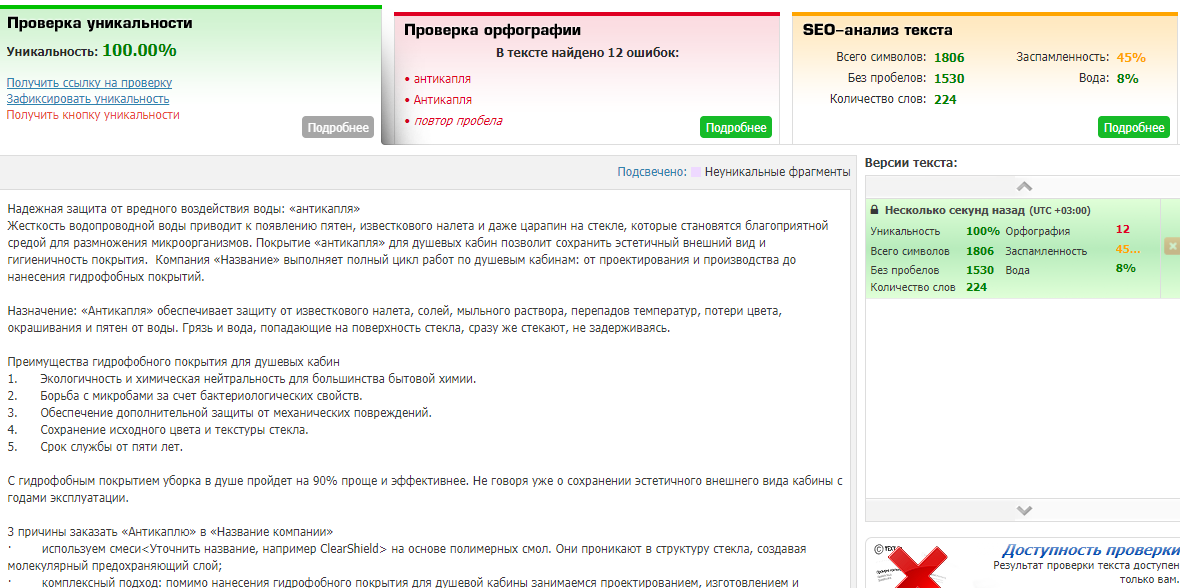 покрытие "Антикапля" для душевых кабингидрофобное покрытие для душевых кабин 1 530306